АДМИНИСТРАЦИЯ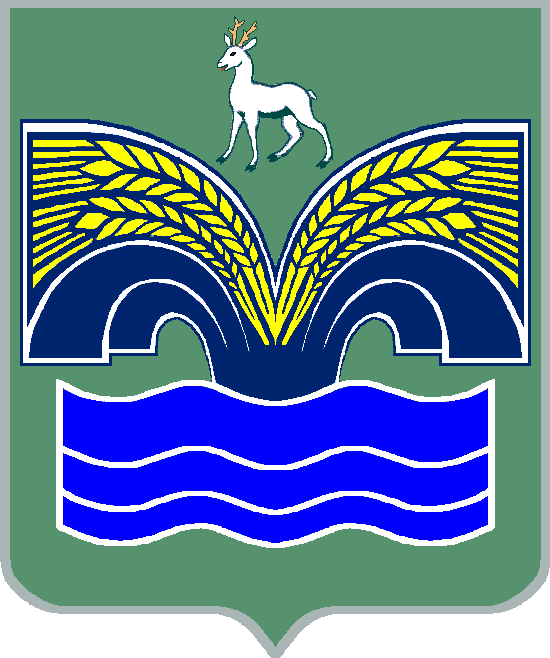 сельского поселения Коммунарскиймуниципального района КрасноярскийСамарской областиПОСТАНОВЛЕНИЕот 07 апреля 2021 года  № 21О проведении месячника по благоустройству, озеленению и улучшению внешнего облика сельского поселения Коммунарский муниципального района Красноярский Самарской областиВ целях улучшения внешнего облика сельского поселения Коммунарский муниципального района Красноярский Самарской области, в соответствии с пунктом 19 части 1 статьи 14 Федерального закона от 06.10.2003 №131-ФЗ «Об общих принципах организации местного самоуправления в Российской Федерации»,Администрация сельского поселения Коммунарский муниципального района Красноярский Самарской области ПОСТАНОВЛЯЕТ:Провести в сельского поселения Коммунарский муниципального района Красноярский Самарской области с 08.04.2021 по 08.05.2021 месячник по благоустройству, озеленению и улучшению внешнего облика сельского поселения КоммунарскийУтвердить прилагаемый план подготовки и проведения месячника по благоустройству, озеленению и улучшению внешнего облика сельского поселения Коммунарский муниципального района Красноярский Самарской области.Рекомендовать гражданам, предприятиям и организациям независимо от форм собственности принять участие в мероприятиях, проводимых в рамках месячника по благоустройству, озеленению и улучшению внешнего облика сельского поселения КоммунарскийОпубликовать настоящее постановление в газете «Красноярский вестник» и разместить на официальном сайте Администрации муниципального района Красноярский Самарской областив разделе «Поселения».5. Настоящее постановление вступает в силу со дня его официального опубликования.Глава сельского поселения 	Коммунарский	муниципального района КрасноярскийСамарской области				                             В. С. ВолгушевПланподготовки и проведения месячника по благоустройству, озеленениюи улучшению внешнего облика сельского поселения Коммунарский муниципального района Красноярский Самарской областиПРИЛОЖЕНИЕ № 
к постановлению Администрации
сельского поселения Коммунарскиймуниципального района Красноярский Самарской области
от  07.04.2021 № 21№ п/пНаименование мероприятийСрок проведенияОтветственные12341.Доведение информации о проведении весеннего месячника с 08.04.2021 года по 08.05.2021 года до жителей поселения, а также организациям по приведению в надлежащее состояние закрепленных территорий в соответствии с утвержденными правилами благоустройства сельского поселения Коммунарский м.р. Красноярский Самарской области09.04.2021В.С.Волгушев.2Уборка прилегающей территории здания Администрации сельского поселения Коммунарский м.р. Красноярский Самарской области,Уборка прилегающей территории детской спортивной площадки по ул. Центральная16.04.2021В.С.Волгушев3Уборка прилегающей территории к СДК «Юбилейный», прилегающая территория к ФАПу, прилегающая территория к детскому саду23.04.2021В.С.ВолгушевН.В Стечкина.4Благоустройство территории прилегающей к Памятнику погибшим воинам30.04.2021В.С.Волгушев